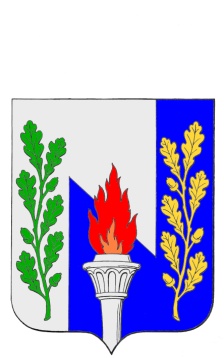 Тульская областьмуниципальное образование рабочий поселок ПервомайскийЩёкинского районаСОБРАНИЕ ДЕПУТАТОВРЕШЕНИЕ          От       февраля 2019 года                                                №О передаче органами местного самоуправления муниципального образования рабочий поселок Первомайский Щекинского района осуществления части полномочий по решению вопросов местного значенияВ целях обеспечения реализации государственной программы Тульской области «Формирование современной городской среды в Тульской области», руководствуясь Федеральным законом от 06.10.2003 № 131- ФЗ «Об общих принципах организации местного самоуправления в Российской Федерации», на основании Устава муниципального образования рабочий поселок Первомайский Щекинского района Собрание депутатов муниципального образования рабочий поселок Первомайский Щекинского района РЕШИЛО:1. Передать муниципальному образованию Щекинский район на 2019 год осуществление части полномочий по решению вопроса местного значения по организации благоустройства территории поселения  в части реализации проектов государственной программы Тульской области «Формирование современной городской среды в Тульской области» на территории муниципального образования рабочий поселок Первомайский Щекинского района.2. Главе муниципального образования рабочий поселок Первомайский Щекинского района заключить в установленном порядке с муниципальным образованием Щекинский район соглашение о передаче осуществления полномочий по решению вопроса местного значения по организации благоустройства территории поселения в части реализации проектов государственной программы Тульской области «Формирование современной городской среды в Тульской области» на территории муниципального образования рабочий поселок Первомайский Щекинского района.3. Реализация полномочия, указанного в п.1 настоящего Решения осуществляется за счет межбюджетных трансфертов, предоставляемых из бюджета муниципального образования рабочий поселок Первомайский Щекинского района в бюджет муниципального образования Щекинский район.4. Опубликовать настоящее решение в информационном бюллетене «Первомайские вести» и разместить на официальном сайте муниципального образования рабочий поселок Первомайский Щекинского района. 5. Решение вступает в силу со дня официального опубликования.Глава МО р.п. ПервомайскийЩекинского района                                                              М.А. Хакимов